附件1酒店交通图酒店名称：无锡中威蓝海御华大饭店酒店地址：无锡惠山区吴韵路 589 号酒店总机：0510-83583333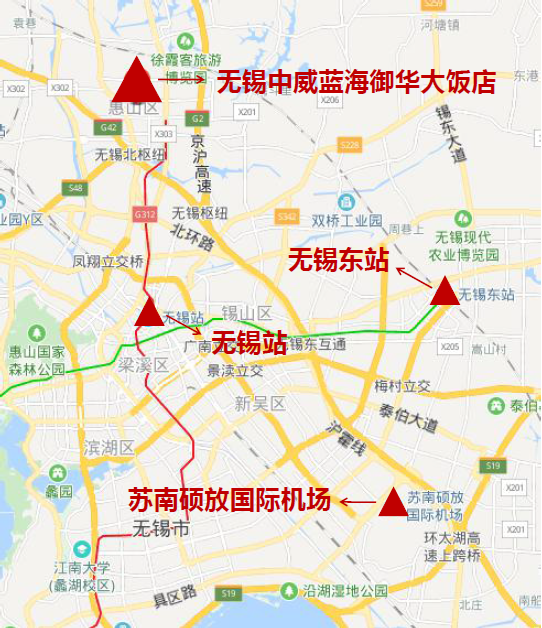 酒店交通图：